Publicado en 3112/Hilversum el 22/03/2013 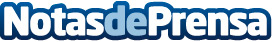 Portal Sorprendente Celebra su alcance de 100.000 Usuarios en tres meses con Nueva FunciónDespués de tres meses de haber presentado al mundo el servicio gratuito para la creación de Herencias Emocionales (o eWills), El sito web holandés llamado PassedOn (www.passed-on.com) anunció ayer por la mañana que ha alcanzado 100.0000 usuarios activos.Datos de contacto:Marc OparqFundador31908532882Nota de prensa publicada en: https://www.notasdeprensa.es/portal-sorprendente-celebra-su-alcance-de-100000-usuarios-en-tres-meses-con-nueva-funcion Categorias: E-Commerce http://www.notasdeprensa.es